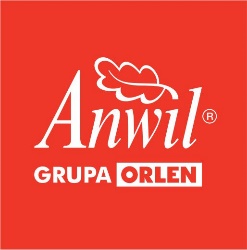 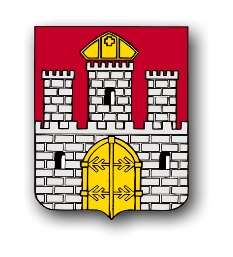 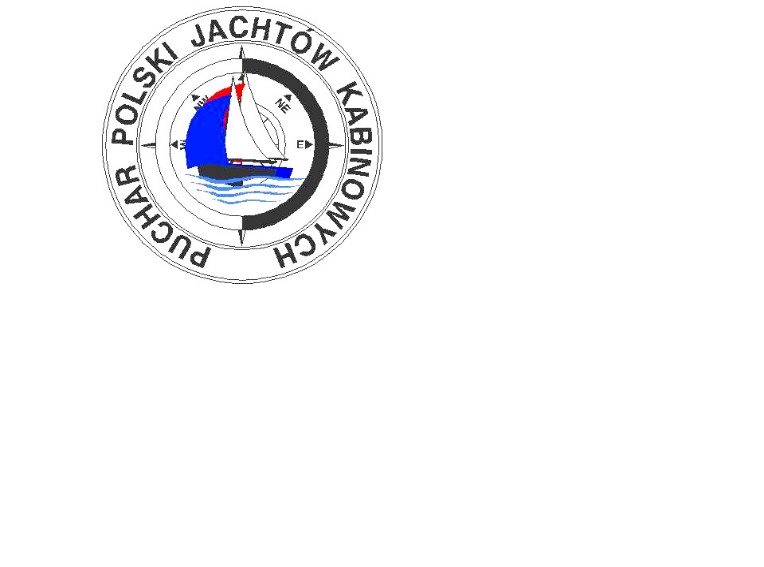 ZAWIADOMIENIE O REGATACHPuchar Polski Jachtów Kabinowych 2017Grand Prix Zalewu Włocławskiego 2017DŁUGODYSTANSOWE MISTRZOSTWA POLSKI  JACHTÓW KABINOWYCH ANWIL CUP 2017Memoriał Jerzego FijkiSponsor Główny regat:  ANWIL S.A. 87-805 WŁOCŁAWEK, ul. Toruńska 222, www.anwil.plOrganizator: YACHT CLUB ANWIL Stowarzyszenie, 87-801 WŁOCŁAWEK, ul. Uskok 5http://www.yca.pl;    biuro@yca.pl kontakt:Marek Lewandowski:    604 267 949;  marek.lewandowski@yca.plWojciech Warecki:    54 255-02-55;  601 686 559;  biuro@yca.pl Termin i ranga regat:Długodystansowe Mistrzostwa Polski Jachtów Kabinowych ANWIL CUP 2017 zostaną rozegrane w dniach 16 – 17 - 18 czerwca 2017 r. (piątek-sobota-niedziela). Mistrzostwa są zawodami rozgrywanymi w ramach regat  kwalifikacyjnych Pucharu  Polski  Jachtów Kabinowych  o współczynniku „R" = 1,1 na akwenie Jeziora Włocławskiego (Zalew Włocławski).Regaty te zaliczone są również do rywalizacji w ramach Grand Prix Zalewu Włocławskiego 2017.Regaty DMPJK zostaną rozegrane zgodnie z: Przepisami Regatowymi Żeglarstwa 2017 ÷ 2020 World Sailing, Zawiadomieniem o cyklu regat Pucharu Polski Jachtów Kabinowych 2017, Przepisami klasowymi jachtów klasy T  2017 ÷ 2020, Przepisami Pomiarowymi Związków lub Stowarzyszeń Klas uczestniczących w regatach eliminacyjnych, niniejszym Zawiadomieniem oraz Instrukcją Żeglugi tej eliminacjiRegaty zostaną rozegrane w klasach: T–1, T–2, T–3, MICRO, OMEGA Standard i OPEN.  Limit jachtów w poszczególnych klasach koniecznych do uznania regat za odbyte w klasie ustala się na pięć jednostek (5).Regaty DMPJK posiadają: licencję Polskiego Związku Żeglarskiego.Biuro regat: , Włocławek ul. Uskok 5; tel.: 54 255 02 55; biuro@yca.pl Port regat: Marina Zarzeczewo; Włocławek ul. Uskok 5; tel.: 54 255 02 55. Organizator zapewnia nieodpłatnie slipowanie jachtów na terenie portu regat. Dla jachtów z mieczami szybrowymi, Organizator zapewnia nieodpłatnie wodowanie na tamie za pomocą suwnicy bramowej po wcześniejszym zgłoszeniu - z wyprzedzeniem 24 godzinnym - do Zbigniewa KACPRZAKA tel. 697 701 481.Zgłoszenia do regat: od ukazania się niniejszego zawiadomienia o regatach, drogą elektroniczną na drukach zgłoszeń na adres e-mail biuro@yca.pl  (zgłoszenia nadesłane drogą elektroniczną uzyskają status aktywnych z chwilą wniesienia gotówką opłaty startowej w Biurze Regat) oraz w biurze regat w dniu 15 czerwca 2017 r w godzinach od 17:00 do 22:00 i w dniu 16 czerwca 2017 w godzinach od 08:00 do 10:00 na drukach dostarczonych przez Organizatora - druki zgłoszeń są do pobrania na stronie internetowej http://www.yca.pl .Instrukcja Żeglugi: Instrukcja Żeglugi dostępna będzie dla zawodników w chwili zgłoszenia się do regat. Wszystkie inne komunikaty umieszczane będą na tablicy ogłoszeń KS Opłata startowa: (wpisowe): wynosi 70,- zł (słownie: siedemdziesiąt złotych) od jachtu w przypadku zgłoszenia w przeddzień zawodów (tj. czwartek 15 czerwca), najpóźniej do godziny 22:00, natomiast w dniu zawodów opłata startowa wynosi 100,- zł (słownie: sto złotych) płatna obligatoryjnie gotówką na miejscu wraz ze zgłoszeniem jachtu do regat. Organizator udostępnia nieodpłatnie: parking dla samochodów i przyczep, sanitariaty (poza prysznicami), pole namiotowe i postój przy brzegu i pomostach.Pomiary jachtów: możliwość wykonania pomiarów sprawdzających jachtu i żagli (za częściową odpłatnością w kwocie 20,- złotych od jachtu) w awanporcie przy tamie w godzinach od 18:00 do 20:00 w czwartek 15 czerwca 2017 r. oraz od 08:00 do 09:30 w piątek 16 czerwca 2017 r. w porcie Marina Zarzeczewo.Ważenie jachtów: możliwość zważenia jachtu (za częściową odpłatnością w kwocie 30, - złotych od jachtu) w awanporcie przy tamie w godzinach od 18: 00 do 20: 00 w czwartek 15 czerwca 2017 r. Kontrola sprzętu: kontrola sprzętu w zakresie zgodności jachtu z przepisami klasowymi może zostać dokonana w dowolnym czasie podczas regat. Osobami uprawnionymi do przeprowadzenia kontroli wielkości zadeklarowanej przez zawodnika wartości współczynnika Vi oraz warunków zabudowy kabiny zgodnie z przepisami Pomiarowymi Jednokadłubowych Jachtów Kabinowych i składania na piśmie raportów do Komisji Sędziowskiej ( pkt. 1.3 b Podręcznik Mierniczych Międzynarodowych) są Kontrolerzy Sprzętu w osobach:  i Piotr Dwórznik  Otwarcie regat: uroczyste otwarcie regat ANWIL CUP 2017 odbędzie się w piątek 16 czerwca 2017r. 
o godzinie 10:00 w Marinie Zarzeczewo.Start do I wyścigu: planowany jest na godzinę 12:00 w piątek 16 czerwca 2017 r.Starty do kolejnych wyścigów: zgodnie z komunikatami Sędziego Głównego.Wyścigi: Organizator planuje w ramach DMPJK rozegranie do 9-ciu wyścigów wg następującego harmonogramu:16 czerwca (piątek)          start godzina 12:00;17 czerwca (sobota)        start godzina 10:00;18 czerwca (niedziela)     start godzina 10:00;W przypadku rozegrania więcej niż 3 wyścigów, najgorszy wynik zostanie odrzucony.Wyniki: w wynikach ostatecznych będą klasyfikowani zawodnicy, zgłoszeni i przyjęci do regat -  regaty zostaną uznane za ważne przy rozegraniu (jednego) 1 wyścigu.Protesty: Protesty na właściwych formularzach winny być złożone w Biurze Regat w ciągu 30 min. od chwili zakończenia ostatniego wyścigu. Czas i miejsce rozpatrywania protestów podane będzie oddzielnym komunikatem do 30 min. po upływie czasu protestowego. Również w tym czasie zostanie wywieszone zestawienie protestów informujące zawodników o protestach, w których występują, jako strona lub są zgłoszeni, jako świadkowie. Nagrody: zawodnicy zwycięzcy w klasach na miejscach I otrzymują puchary, medale i dyplomy;zawodnicy sklasyfikowani w klasach na miejscach II ÷ III otrzymują medale i dyplomy;nagrody finansowe w klasach: miejsce I -750, - zł, miejsce II -500, - zł, miejsce III – 250, - zł;pozostałe nagrody wg regulaminu Organizatora.wszyscy zawodnicy otrzymają pamiątkowe dyplomy uczestnictwa.Kategoria Regat: ”C” – uczestnicy są zobowiązani do naklejenia na obu burtach naklejek z logo Głównego Sponsora Regat firmy ANWIL S.A. oraz naklejek PPJK dostarczonych przez Organizatora.Przepisy żeglugowe: załogi uczestniczące w regatach mają obowiązek przestrzegania aktualnie obowiązujących przepisów żeglugowychSternik jachtu: osoba zgłoszona, jako sternik jachtu zobowiązana jest do osobistego prowadzenia („obsługiwania urządzenia sterowego") jachtu będącego w wyścigu.Załoga jachtu zgłaszająca się do regat:  wyraża zgodę na bezpłatne wykorzystanie przez Organizatora i sponsorów swego wizerunku, nazwiska i głosu w środkach masowego przekazu oraz  w materiałach dotyczących regat w celu reklamy i promocji regat.Zawodnicy: uczestniczą w regatach wyłącznie na własne ryzyko - Organizator nie przyjmuje żadnej odpowiedzialności za uszkodzenia sprzętu lub osób, albo śmierć wynikłe w związku z regatami, przed ich rozpoczęciem, podczas lub po regatach. Żadna z czynności wykonana lub nie wykonana przez Organizatora nie zwalnia uczestników regat od ponoszenia odpowiedzialności za jakąkolwiek szkodę spowodowaną przez zawodnika lub jego jacht wynikającą z udziału w regatach.Jachty startujące w regatach: muszą posiadać widoczne oznakowanie identyfikacyjne w postaci numerów startowych dostarczonych przez Organizatora, naklejonych na obu burtach w części dziobowej jachtu. Ubezpieczenie: sternicy jachtów zgłoszonych do regat muszą posiadać ważną na czas wyścigów polisę OC jachtu obejmującą w swym zakresie zdarzenia wynikłe podczas zawodów sportowych.Brak ważnej polisy OC dla jachtu będzie skutkował nie przyjęciem zgłoszenia do regat. Organizator z przyczyn od siebie niezależnych, nie zapewnia przed regatami możliwości dokonania ubezpieczeń na czas regat.Organizator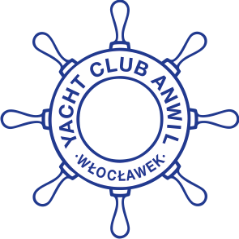 										YACHT CLUB ANWILINFORMACJE DODATKOWE:Wyżywienie: Organizator w ramach opłaty aprowizacyjnej zapewni wyżywienie w postaci pięciu posiłków (śniadań oraz obiadokolacji), począwszy od śniadania 16 czerwca (sobota-śniadanie) do dnia 18 czerwca (niedziela-śniadanie).Opłata aprowizacyjna w kwocie 70,- zł (słownie: siedemdziesiąt złotych) od osoby.Noclegi: Organizator udostępnia możliwość bezpłatnego  skorzystanie z pola biwakowego (namiotowego) w Marinie Zarzeczewo (namioty i przyczepy własne uczestników). Hotele: Informacja dla ekip chcących skorzystać z odpłatnych hoteli na terenie m. Włocławka: Hotel „Portofino”: 87-800 Włocławek, al. Kazimierza Wielkiego 6E, tel. 54 233 05 55, hotel@portofino.com.plHotel „Garage Hotel” 87-800 Włocławek, ul. Toruńska 113, tel. 602 535 512, kontakt@garagehotel.plHotel „Ratuszowy”: 87-800 Włocławek, ul. Bojańczyka 7, tel. 54 232 62 76Hotel „Kujawy”: 87-800 Włocławek, ul. Kościuszki 18/20, tel. 54 237 75 00 Hotel „Młyn”: 87-800 Włocławek, ul. Okrzei 77, tel. 54 233 01 13; hotelmlyn@hotelmlyn.plHotel „Victoria” 87-800 Włocławek, ul. Przechodnia 1B; tel. 54 412 44 00  recepcja@victoria-hotel.plHotel „Aleksander”: 87-800 Włocławek, ul. Szpitalna 23, tel. 54 412 66 66 